AFM Problem Set 4		Name:__________________________ Date:______________a		2.   			3.  			4. 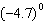 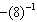 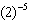 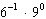 5. 		6.   		7.  			8.   	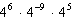 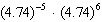 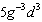 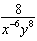 9.   		10.			11.   		12.   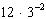 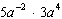 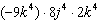 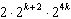 13.			14.			15. 			16.  	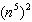 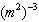 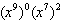 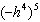 17.  		18.  		19.  			20.  	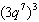 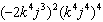 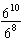 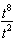 21.  			22.  				23.  			24.  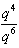 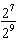 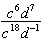 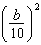 25.			26.  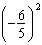 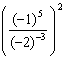 